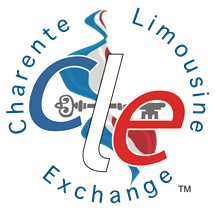 Association No.W163001445RENEWAL PAYMENT OPTIONS (Please tick appropriate box)Office Use Only:Rcvd:Wix:Mail:Db: